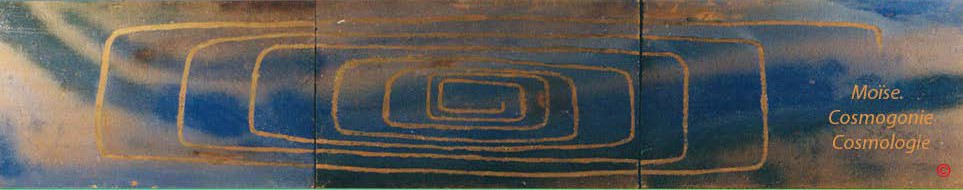 Page d'accueil 	Grammaire, bibliographie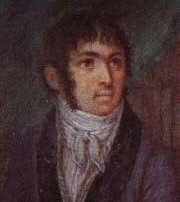 Fabre- d'Olivet auteur duVOCABULAIRE RADICAL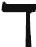 DALET, D.      Dalet. D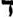 Ce caractère  appartient,  en qualité  de consonne,  à la touche  dentale.  Il paraît que dans son acception hiéroglyphique, il était l'emblème  du quaternaire universel; c’est-à-dire de la source de toute existence physique. Comme image symbolique, il  représente    le  sein,  et  tout    objet  nourricier,  abondant;  Employé  comme  signe  grammatical,  il  exprime  en  général l’abondance  née de la division : c’est le signe de la nature divisible et divisée. L’hébreu ne l’emploie point comme article, mais  il  jouit  de  cette  prérogative  en  chaldaïque,  en  samaritain  et  en  syriaque,  où  il  remplit  les fonctions d’une sorte d’article distinctif.Valeur numérique: 4  DA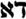 Cette racine est  usitée  en hébreu  qu’en  composition, est l’analogue de la R.  qui  porte  le vrai caractère  du S. de l’abondance naturelle et de la division. Le chaldaïque . qui l’emploie lui donne un sens abstrait représenté par les relations de,   dont, ce, cette, de quoi.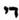 L’ar. caractérise un mouvement qui se propage sans effort et sans bruit.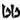  (R. onom.)                    voler avec rapidité        fondre                                                    un milan     un vautour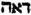 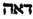 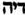 Commentaires, renvois et illustrations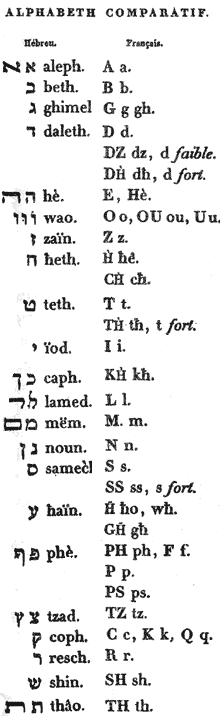 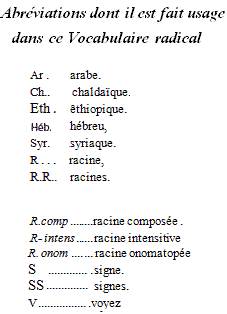 L’action de 	; de 	sur quelque chose : de là, 	, 	; 	, 	. (R. comp.) V. la R..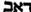 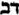  (R. comp.) V. la R. 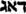 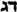 DB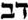 Le signe de l’abondance  naturelle,  réuni par contraction à la racine       .symbole  de toute propagation  génératrice,  constitue une racine   d’où   se   développent   toutes   les   idées   d’éfluence   et   d’influence,   d’émanation,   de   communication,  de transmission, d’insinuations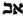   Tout  ce  qui se  propage  et  se  communique  de  proche  en  proche: un  son,  un  murmure,  une  rumeur,  un  discours une fermentation , au propre, et au .figuré ; une vapeur ; tout ce qui procède lentement et sans bruit: une calomnie,  une trame secrète, une contagion,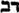 L’ar. développe en général l’idée de tout ce qui rampe, s’insinue, marche en se traînant.  Dans un sens figuré, une douleur sourde, une inquiétude sur l'avenir.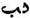 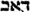  Dans un sens restreint, un ours, à cause de sa marche lente et silencieuse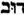 .. DG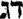 Le signe de l’abondance naturelle joint à celui du développement organique, produit une racine dont l’emploi est de caractériser tout ce qui se féconde, et pullule abondamment. C’est, au propre, le poisson et tout ce qui y a rapport.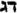 (R.comp)  En considérant  cette  racine comme composée du signe réuni par contraction  à la R.  qui  peint une chose, agissant on  trouve qu’elle exprime, au figuré, toute espèce de sollicitude, d'anxiété, d'angoisse. .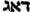 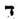 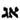 DD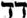 Toute idée d’abondance, et de division ; de propagation, d’effusion et d’influence y de raison suffisante, d’affinité et de sympathie. Tout  ce qui  se divise pour  se propager;  tout  ce qui  agit par sympathie,  par affinité, par influence  :   au propre,  le  sein, la mamelle,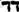 L’ar.  peint une chose riante, un jeu, un amusement.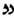 . L’action d'agir  par sympathie,  et par affinité, l’action d'attirer, de plaire, d'aimer,  de se suffire mutuellement . Dans  un sens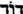 étendu, un vase d'élection, un lieu, un objet vers lequel on est attiré; tout effet sympathique, électrique. Dans un sens plus restreint,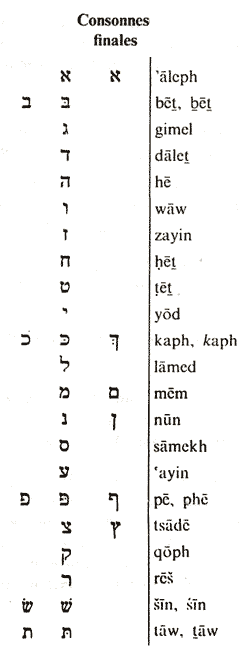 un ami, un amant; l'amitié, l'amour; toutes sortes de fleurs', et particulièrement la mandragore et la violette . DHE, DOU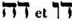 Voy. la R. dont ce sont les analogues, et qui porte le vrai caractère du S.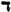 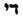 . DOU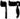 Racine onomatopée et idiomatique qui exprime un sentiment de douleur, de peine, de tristesse.  L’action de souffrir, de se plaindre, de languir, d'être débile.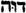 L’ar .  offre,  comme  racine onomatopée,  le même sens que l’hébraïque      . De là, tant  en hébreu , qu’en syriaque, en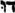 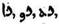 éthiopique, en arabe, une foule de mots qui peignent la douleur, l’angoisse, l'affliction; tout ce qui est infirme et calamiteux; De là, dans  l'ancien  celte, les mots dol (deuil), dul l (lugubre);  dans  le latin, dolor (douleur),  dolère  (ressentir  de la douleur); et dans les langues modernes, la foule de leurs dérivés. (R, comp.) Tout ce qui accable de douleur; tout dommage. . La douleur, la langueur, la débilité .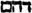 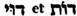 . Par métaphore, tout ce qui est sombre, lugubre, funèbre, ténébreux; le deuil.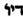 . DH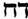 Toute idée d’influence forcée, d’impulsion, d’expulsion, de contrainte.L’ar.renferme  le même  sens en général.  En particulier,est  une  sorte d’exclamation  pour  recommander  le secret ou imposer le silence à quelqu’un : chut !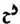 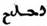 . L’action de forcer, de nécessiter , de contraindre ; l’action d'expulser les ordures, de faire évacuer; etc..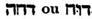 . Tout ce qui contraint.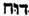 . Une séparation, une impulsion faite avec violence. . (R. comp.) Toute idée d'excitation.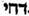 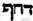 . (R.comp.) Une impression, une oppression extrême.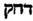 . DT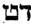 Cette racine est inusitée en hébreu.L’arabe 	renferme l'idée de rejection et d'expulsion.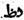 . DHI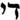 Dalet-Yod  ou  DI:  le  signe  de  l’abondance   naturelle  réuni  à  celui  de  la  manifestation,   constitue  la  véritable  racine caractéristique  de  ce  signe.  Cette  racine  développe  toutes  les  idées  de  suffisance,  et  de  raison suffisante ; de cause abondante, et de divisibilité élémentaire.. Tout ce qui est fécond, fertile, abondant, suffisant,; tout ce qui contente, satisfait, suffit.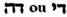 L’ar .ou indique, en général , la distribution des choses, et sert à les distinguer. En particulier, les racines      ,        ou      ,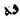 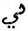 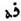 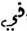 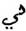 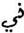 , se représentent par les relations pronominales démonstratives ce, celui; cette, celle ; ceci, cela ; etc.. La racinequi conserve une plus grande conformité avec la racine hébraïque  , signifie proprement possession ,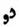 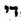 , (R. comp.) Ce qui satisfait à tout ; ce qui fait cesser un différent ; un jugement.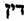  (R. comp.) Ce qui divise, ce qui réduit en. morceaux, V. la R..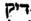 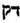 . (R. comp,) Toute espèce de trituration . V. la R..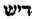 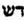 . DCh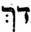 Le signe de l'abondance  naturelle contracté par la R.       symbole du mouvement concentrique,  et de toute restriction et exception, compose une racine infiniment expressive, dont l’objet est de peindre le besoin, la nécessité, la pauvreté et toutes les idées qui en découlent.  L’ar  .   ou    constitue  une. racine onomatopée  et idiomatique  qui  exprime  le bruit que  l’on fait en frappant en cognant,  en battant;  et qui, par conséquent,  développe  toutes les idées qui  s’attachent  à l’action  de frapper ,  comme  celles de meurtrir, briser, casser; etc.. Dans un sens restreint  signifie piller ; , bourrer un fusil ; et , pousser avec la main.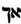 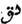 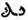 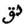 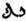 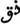 . Tout ce qui est nécessiteux, contrit, triste, pauvre, lésé, calamiteux, vexé; etc.. . L’action de priver , de vexer par la privation, d'opprimer, de rouer de coups ; etc..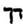 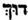    . DL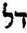 Cette racine, conçue comme la réunion du signe de l’abondance naturelle ou de la divisibilité, à la R., symbole de l’élévation, produit l’idée de toute extraction et de tout enlèvement; comme, par exemple, quand on tire l’eau d’un puits, quand on enlève l’esprit d’une plante; et de cette idée, découlent nécessairement les idées accessoires d’épuisement et d’affaiblissement.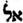 L’ar.renferme  le même  sens en général;  mais en particulier,  cette  racine s’attache  plus exclusivement à l’idée de distinguer, désigner, conduire quelqu’un  vers un objet distinct. Lorsqu'elle’elle  est affaiblie dans , elle n’exprime  plus qu’une distinction de mépris, un dédain, un avilissement .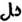 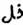 . Tout ce qui extrait; tire ou attire en haut; tout ce qui enlève, épuise; tout ce qui atténue, consomme, affaiblit : toute espèce de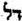 division, de disjonction,  de vide opéré, par une extraction, un enlèvement , quelconque.  Dans un sens très restreint, un sceau , un vase à puiser de l’eau.. DM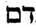 Les racines qui, au moyen d’un signe quelconque,  s’élèvent sur les racines          ou          , symboles  des principes actif ou passif, sont toutes  très difficiles à déterminer et à saisir,  à cause de l'étendue du sens qu’elles présentent, et des idées opposées   qu’elles produisent. Celle-ci surtout demande une attention particulière.  C’est au premier coup d’œil, une sympathie universalisée;  c’est-à- dire, une chose homogène, formée par affinité de parties similaires, et tenant à l’organisation universelle de l’être.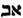 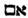 . Dans un sens étendu, c’est tout ce qui est identique; dans un sens  plus restreint, c’est le sang , lien assimila tif entre l’âme et le  corps, selon , la pensée  profonde  de Moyse  que  je développerai  dans  mes notes. C’est . tout ce qui s'assimile, tout ce qui de vient homogène;  tout  ce qui  se confond  avec une  autre  chose  : de là l’idée générale de ce qui n’est plus distinguable, de ce qui cesse d’être différent, de ce qui renonce à sa séité, s’identifie avec le tout, se calme, s'apaise, se tait, dort.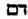 L’ar.a développé  dans  le langage  antique  les mêmes  idées générales;  mais dans  l'idiome  moderne,  cette  racine a reçu des acceptions  un peu différentes.exprime  en général  un fluide glutineux  et visqueux  facile  à se corporiser. C’est en particulier le sang, comme nom ; et comme verbe, c’est l’action de couvrir d'un enduit glutineux . De ce dernier sens est sorti dans l’analogue, celui de contaminer, calomnier, couvrir de blâme.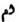 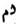 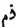  L’état  d’être  universalisé,  c’est-à-dire,  de  n’avoir  de  vie  que  celle de l’univers, de dormir,  d'être silencieux,  calme ,  et par métaphore, taciturne, mélancolique. L’action d'assimiler à soi; c’est-à-dire, de penser, d’imaginer , de concevoir; etc.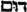 . DN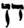 Le signe de la divisibilité sympathique  réuni à la R.       , symbole de de l’activité circonscriptive  de l’être, constitue une racine dont l’objet est de caractériser, dans un sens physique, toute espèce de départ chimique dans la nature élémentaire ; et d’exprimer, dans un sens moral, tout jugement contradictoire, porté sur des choses litigieuses.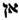 L’ar.    offre  le même  sens en général. En particulier    exprime  une  excrétion  muqueuse,  et le lieu de cette excrétion, une cuve. On entend par  l’action de juger.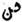 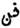 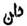 . Toute idée de dissension; tant au propre qu’au figuré; toute idée de débats , de départie, de jugement.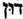 . Une cause, un juge, une sentence.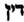 . DS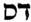 Racine inusitée en hébreu.L’ar.  désigne tout ce qui se cache, se dissimule, agit d’une manière cachée et clandestine.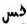 . DWh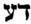 Toute chose qui cherche à s’exposer, à se montrer. Cette racine n’est usitée en hébreu qu’en composition. L’arabe 	caractérise tout ce qui pousse, tout ce qui met en mouvement.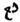 ou 	. La perception des choses, et par suite, la connaissance, la science.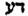 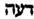 . (R. comp.) La racine 	réunie par contraction à la R. 	symbole de la restriction exprime ce qui n’est plus sensible, ce qui est éteint, obscur, ignorant.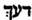 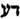 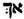 . DPh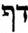 Racine inusitée en hébreu. L’arabe           ou         laisse entendre une sorte de frottement  au moyen duquel on chasse le froid, on échauffe, on fomente.est  encore, en arabe, une racine onomatopée et idiomatique, formée par imitation du bruit que fait une peau tendue que l’on frôle, ou que l’on frappe. L’hébreu rend cette racine par l’analogue . Nous la représentons en français par les  mots  tympan,  tympanon,  tympaniser  ,  etc..  Dans  l’arabe  moderne    signifie  un  tambour  de basque,  et  aussi  un  gros tambou r.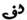 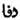 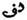 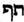 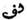 Le chaldaïque signifie une chose lisse comme une planche « une table. On trouve en hébreu  pour scandale, opprobre.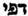 .DTz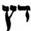 Toute idée de joie et d’hilarité.L’ar . caractérise l’action d’agiter le crible.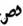 . L’action de vivre dans l'abondance , d’être transporté de joie.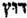 . DCQ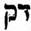 Toute idée de division par brisure, par fracture; tout ce qui e3t rendu petit, menu, tenu, par la division : l'extrême subtilité. Cette R. se confond souvent avec la R.  , qu’on peut voir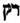 L’ar . développe les mêmes idées.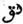 . L’action de rendre menu, subtil ; etc..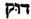 . DR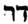 Cette racine, composée du signe de l’abondance née de la division, réuni à la R élémentaire    , caractérise  l’état temporel des choses, l’âge, le siècle, l’ordre, la génération , le temps où l’on vit. De là , , toute idée dé cycle, de période, de vie, de mœurs, d’époque, de demeure.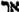 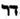 . L’action d’ordonner  une chose, de la disposer suivait un certain ordre; de rester dans une sphère quelconque  ; de demeurer dans  un lieu;  de vivre dans  un âge  : tout  ce qui circule, tout ce qui existe  selon un mouvement  et un ordre réglé.  Un orbe, un univers, un monde , un circuit, une ville.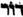 . (R. intens.) De l’idée étendue et généralisée de circuler sans obstacle, de suivre un mouvement naturel, naît l’idée de liberté, l’état à être libre, l’action d'agir sans contrainte.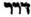 L’ar.   a  perdu  presque  toutes  les  acceptions  générales  et  universelles  de  l’hébreu  ; cette racine antique n’a conservé dans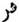 l’idiome moderne que l'idée d’une fluxion, d’une liquéfaction abondante, surtout dans l'action de traire le lait.. DSh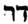 . DSH. Toute idée de germination , de végétation, de propagation élémentaire.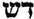 . Dans un sens étendu, l’action de donner de la semence ; et dans un sens plus restreint, celle de battre le grain, de triturer.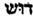 L’ar. 	offre le même sens que l’hébreu 	.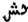 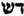 . DTh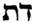 Toute chose émise pour suffire, pour satisfaire, pour servir de raison suffisante.. Une loi, un édit, une ordonnance.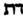 Dans l’idiôme moderne l’ar.  se borne à signifier une petite pluie, pour ainsi dire, une émission humide et abondante.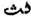 